College of Arts & Humanities*TBD indicates a new program/assessment plan in development.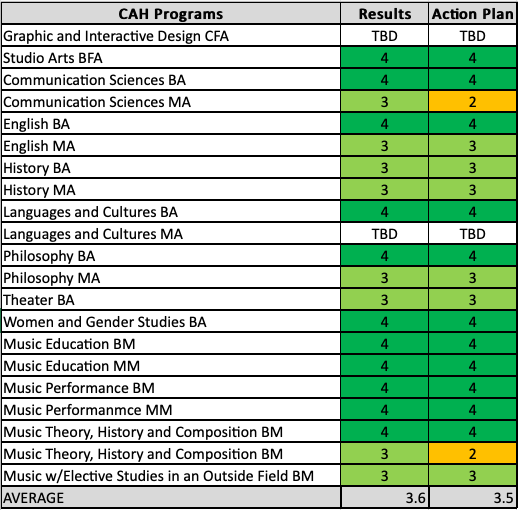 *TBD indicates a new program/assessment plan in development.College of Business and Public Management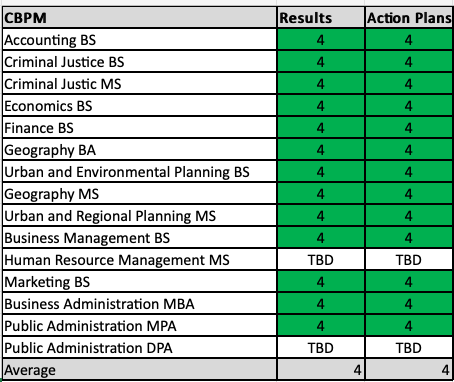 *TBD indicates a new program/assessment plan in development.College of Health Sciences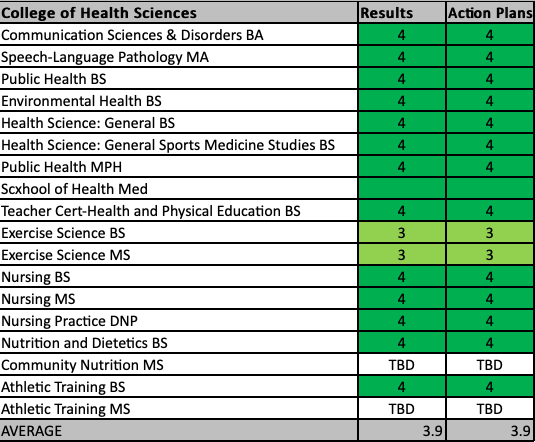 *TBD indicates a new program/assessment plan in development.College of Sciences and Mathematics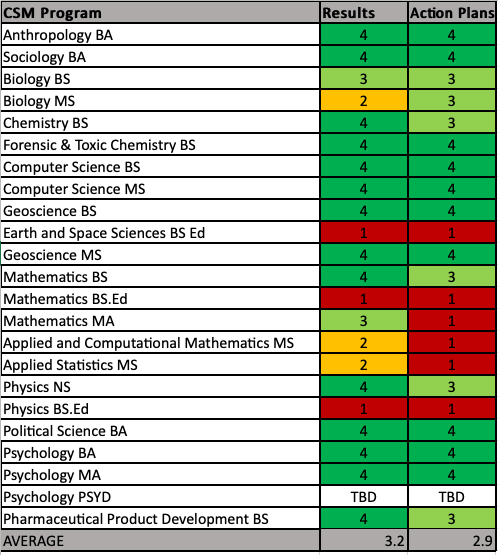 